ИНФОРМАЦИОННАЯ КАРТА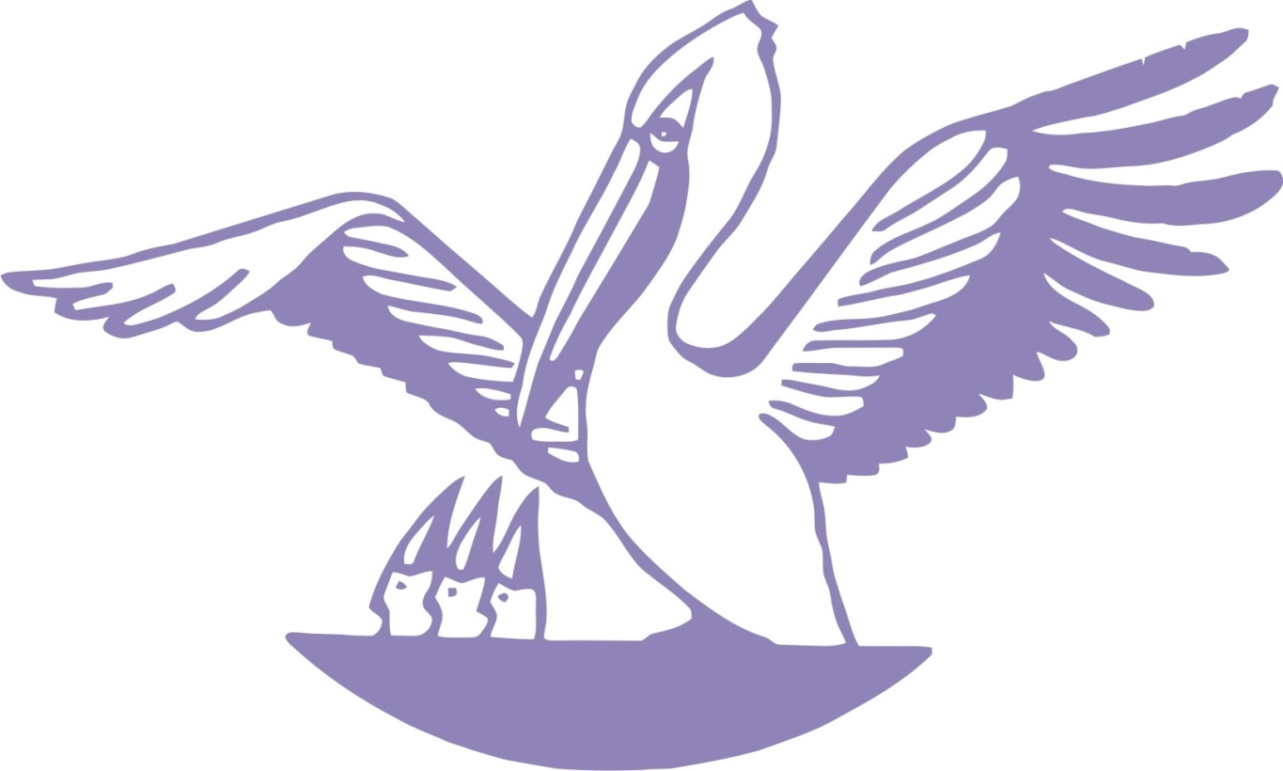 Правильность сведений, представленных в информационной карте, подтверждаю: «____» __________ 20____ г.       			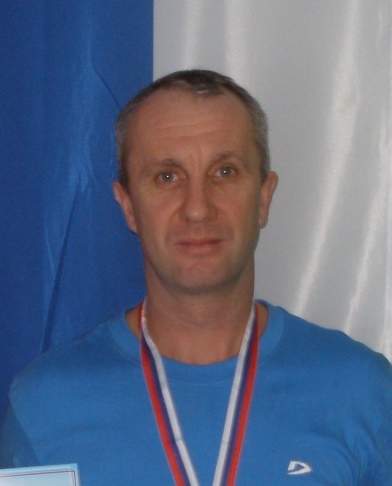 Информационная карта участника муниципального этапа 
Всероссийского конкурса «Учитель года России»____Кузнецов____ (фамилия)_____________Олег Геннадьевич______________ (имя, отчество)( Первомайский муниципальный район ) (муниципальный район)1. Общие сведения1. Общие сведенияМуниципальный район Ярославской областиПервомайский муниципальный районНаселенный пунктс. КукобойДата рождения (день, месяц, год)31.01.1967Место рожденияс. КукобойАдреса в Интернете (сайт, блог  и т. д.), где можно познакомиться с участником и публикуемыми им материалами Kusnetzov Oleg https://ok.ru/profile/384177965839https://vk.com/id4663102592. Работа2. РаботаМесто работы (наименование образовательного учреждения по Свидетельству о гос. аккредитации)муниципальное общеобразовательное учреждение Первомайская средняя школаЗанимаемая должностьучитель физической культурыПреподаваемые предметыфизическая культураКлассное руководство в настоящее время, в каком классе нетОбщий трудовой и педагогический стаж (полных лет на момент заполнения анкеты)30 летКвалификационная категорияВысшая Почетные звания и награды (наименования и даты получения)Почетный работник общего образования Российской Федерации, 2013 г.Почетная грамота Министерства образования и науки Российской Федерации, 2009 г.Почетная грамота губернатора Ярославской области, 2014,2017, 2018 гг.Благодарственное письмо  Государственной Думы Российской Федерации «За высокий профессионализм, неравнодушие и самоотдачу в подготовке юных спортсменов. Развитие спортивной жизни района и популяризацию здорового образа жизни», 2017, 2018гг.3. Образование3. ОбразованиеНазвание и год окончания учреждения профессионального образованияЯрославский государственный педагогический институт им. К.Д. Ушинского, 1991гСпециальность, квалификация по дипломуУчитель физической культурыУченая степень Название диссертационной работы (работ)Основные публикации (в т. ч. брошюры, книги)Инновационная деятельность сельских образовательных организаций: результаты и перспективы развития: сборник статей / под ред. Л.В. Байбородовой. – Ярославль, 2018. – 308 с. «Технологическая карта интегрированного занятия по биологии и физической культуре» Дополнительная общеобразовательная общеразвивающая программа «Гиревой спорт», https:/педакадемия.рф, 20194. Общественная деятельность4. Общественная деятельностьУчастие в общественных организациях (наименование, направление деятельности и дата вступления)- Член Ярославской региональной общественной организации «Лидеры сельских школ», проблемной группы «Обучение в разновозрастных группах»  научно-педагогической лаборатории сельской школы Института развития образования, 2016 год. - Член партии Единая Россия, 2018 Участие в деятельности управляющего (школьного) советаУчастие в разработке и реализации муниципальных, региональных, федеральных, международных программ и проектов (с указанием статуса участия)Первомайская школа – региональная  базовая площадка "Обучение в разновозрастных  группах  учащихся сельской школы".Совместно с коллегами обобщаю опыт школы по данному направлению,  представляю опыт работы на региональных, Всероссийских семинарах и конференциях, участвую в подготовке к изданию сборника «Дополнительное образование в сельской школе».5. Досуг5. ДосугХоббиРезьба по деревуСпортивные увлеченияГиревой спортТалантыРастить Чемпионов6. Контакты6. КонтактыРабочий телефон с междугородним кодом84854931108Домашний телефон с междугородним кодом84854931164Мобильный телефон 89108110384Электронная почтаkusnetzova2015@yandex.ruАдрес личного сайта в ИнтернетеKusnetzov OlegАдрес школьного сайта в Интернетеhttps://sh-prv.edu.yar.ru Материалы для размещения на сайте КонкурсаМатериалы для размещения на сайте КонкурсаВаше педагогическое кредоРаспознать, выявить, раскрыть, взлелеять, выпестовать в каждом ученике его неповторимо-индивидуальный талант – значит поднять личность на высокий уровень расцвета человеческого достоинства.В. А. СухомлинскийПочему вам нравится работать в школе?Работа учителя это уникальная возможность передать свой опыт и знания, ибо то, что знают и умеют твои воспитанники и является результатом работы. Это перспектива остаться порядочным человеком. Это обязанность всегда быть в хорошей форме, быть современным и разносторонним, востребованным.Профессиональные и личностные ценности, наиболее вам близкиеУчитель, гражданин, патриот.Патриотизм не продают в нагрузкуК беретам, сапогам или пальто.И коль вам стыдно называться русским,Вы, батенька, не русский. Вы – никто.К. Фролов-КрымскийМои воспитанники являются многократными призерами и победителями областных соревнований по легкой атлетике, настольному теннису, победителями Всероссийских и Международных соревнований по гиревому спорту. Среди них – Кандидаты в мастера и Мастера спорта России, победители Первенства Европы по гиревому спорту среди юношей и девушек в 2018 и 2019 гг. Губернаторские стипендиаты для одаренных детей в области физической культуры и спорта. По итогу 2018 года Арсентьев Виталий вошел в десятку Лучших молодых спортсменов Ярославской области по видам спорта, не включённым в олимпийскую программу.За работу со спортивно одаренными детьми в 2014 и 2018гг был удостоен премии Губернатора Ярославской области.Действующий спортсмен, являюсь Рекордсменом Книги рекордов Гиннеса в числе 300 спартанцев в 2013 году, награжден именным сертификатом.Победитель Первенства России по гиревому спорту в 2017,2018гг, Первенства Мира в 2018г.Участник Регионального конкурса профессионального мастерства среди учителей физической культуры «Лучший педагог по физической культуре» 2016г., Победитель Всероссийского профессионального педагогического конкурса «Рабочая программа педагога в соответствии с ФГОС» в 2018г. Много лет являюсь членом региональной экспертной группы  по аттестации педагогических работников по предмету физическая культура.В 2019 г стал Победителем конкурса на присуждение денежных премий лучшим учителям за достижения в педагогической деятельности.  	Я – выпускник Первомайской средней школы, после окончания института вернулся в родную школу и вот уже многие годы стараюсь нести детям «разумное, доброе,  вечное». Горжусь тем, что в 2009 году мне было присвоено Звание ПОЧЕТНЫЙ ВЫПУСКНИК. Но самым большим своим достижением считаю то, что за 30 лет своей педагогической деятельности, начав с «ноля», вывел свою родную маленькую школу на первые места в Ярославской области, России, Мире.Мои воспитанники являются многократными призерами и победителями областных соревнований по легкой атлетике, настольному теннису, победителями Всероссийских и Международных соревнований по гиревому спорту. Среди них – Кандидаты в мастера и Мастера спорта России, победители Первенства Европы по гиревому спорту среди юношей и девушек в 2018 и 2019 гг. Губернаторские стипендиаты для одаренных детей в области физической культуры и спорта. По итогу 2018 года Арсентьев Виталий вошел в десятку Лучших молодых спортсменов Ярославской области по видам спорта, не включённым в олимпийскую программу.За работу со спортивно одаренными детьми в 2014 и 2018гг был удостоен премии Губернатора Ярославской области.Действующий спортсмен, являюсь Рекордсменом Книги рекордов Гиннеса в числе 300 спартанцев в 2013 году, награжден именным сертификатом.Победитель Первенства России по гиревому спорту в 2017,2018гг, Первенства Мира в 2018г.Участник Регионального конкурса профессионального мастерства среди учителей физической культуры «Лучший педагог по физической культуре» 2016г., Победитель Всероссийского профессионального педагогического конкурса «Рабочая программа педагога в соответствии с ФГОС» в 2018г. Много лет являюсь членом региональной экспертной группы  по аттестации педагогических работников по предмету физическая культура.В 2019 г стал Победителем конкурса на присуждение денежных премий лучшим учителям за достижения в педагогической деятельности.  	Я – выпускник Первомайской средней школы, после окончания института вернулся в родную школу и вот уже многие годы стараюсь нести детям «разумное, доброе,  вечное». Горжусь тем, что в 2009 году мне было присвоено Звание ПОЧЕТНЫЙ ВЫПУСКНИК. Но самым большим своим достижением считаю то, что за 30 лет своей педагогической деятельности, начав с «ноля», вывел свою родную маленькую школу на первые места в Ярославской области, России, Мире.